ПРАВИТЕЛЬСТВО КРАСНОЯРСКОГО КРАЯПОСТАНОВЛЕНИЕот 12 мая 2022 г. N 389-пОБ УТВЕРЖДЕНИИ РАСПРЕДЕЛЕНИЯ СУБСИДИЙ БЮДЖЕТАММУНИЦИПАЛЬНЫХ ОБРАЗОВАНИЙ КРАСНОЯРСКОГО КРАЯ НА МЕРОПРИЯТИЯПО РАЗВИТИЮ ДОБРОВОЛЬНОЙ ПОЖАРНОЙ ОХРАНЫ НА 2022 ГОДВ соответствии со статьей 103 Устава Красноярского края, Законом Красноярского края от 10.11.2011 N 13-6422 "О государственной поддержке добровольной пожарной охраны в Красноярском крае", Постановлением Правительства Красноярского края от 30.09.2013 N 515-п "Об утверждении государственной программы Красноярского края "Защита от чрезвычайных ситуаций природного и техногенного характера и обеспечение безопасности населения", Постановлением Правительства Красноярского края от 23.12.2019 N 737-п "Об утверждении порядка предоставления и распределения субсидий бюджетам муниципальных образований Красноярского края на мероприятия по развитию добровольной пожарной охраны", учитывая протокол заседания комиссии по подготовке предложений о распределении субсидий бюджетам муниципальных образований Красноярского края на мероприятия по развитию добровольной пожарной охраны от 07.04.2022 N 1, постановляю:1. Утвердить распределение субсидий бюджетам муниципальных образований Красноярского края на мероприятия по развитию добровольной пожарной охраны на 2022 год на развитие и укрепление материально-технической базы общественных объединений пожарной охраны на территории муниципальных образований согласно приложению N 1.2. Утвердить распределение субсидий бюджетам муниципальных образований Красноярского края на мероприятия по развитию добровольной пожарной охраны на 2022 год на осуществление строительства, капитального ремонта, текущего ремонта зданий (помещений), находящихся в муниципальной собственности, необходимых для осуществления деятельности общественных объединений пожарной охраны на территории муниципальных образований, согласно приложению N 2.3. Опубликовать Постановление на "Официальном интернет-портале правовой информации Красноярского края" (www.zakon.krskstate.ru).4. Постановление вступает в силу в день, следующий за днем его официального опубликования.Первый заместительГубернатора края -председательПравительства краяЮ.А.ЛАПШИНПриложение N 1к ПостановлениюПравительства Красноярского краяот 12 мая 2022 г. N 389-пРАСПРЕДЕЛЕНИЕ СУБСИДИЙ БЮДЖЕТАМ МУНИЦИПАЛЬНЫХ ОБРАЗОВАНИЙКРАСНОЯРСКОГО КРАЯ НА МЕРОПРИЯТИЯ ПО РАЗВИТИЮ ДОБРОВОЛЬНОЙПОЖАРНОЙ ОХРАНЫ НА 2022 ГОД НА РАЗВИТИЕ И УКРЕПЛЕНИЕМАТЕРИАЛЬНО-ТЕХНИЧЕСКОЙ БАЗЫ ОБЩЕСТВЕННЫХ ОБЪЕДИНЕНИЙПОЖАРНОЙ ОХРАНЫ НА ТЕРРИТОРИИ МУНИЦИПАЛЬНЫХ ОБРАЗОВАНИЙ(тыс. рублей)Приложение N 2к ПостановлениюПравительства Красноярского краяот 12 мая 2022 г. N 389-пРАСПРЕДЕЛЕНИЕ СУБСИДИЙ БЮДЖЕТАМ МУНИЦИПАЛЬНЫХ ОБРАЗОВАНИЙКРАСНОЯРСКОГО КРАЯ НА МЕРОПРИЯТИЯ ПО РАЗВИТИЮ ДОБРОВОЛЬНОЙПОЖАРНОЙ ОХРАНЫ НА 2022 ГОД НА ОСУЩЕСТВЛЕНИЕ СТРОИТЕЛЬСТВА,КАПИТАЛЬНОГО РЕМОНТА, ТЕКУЩЕГО РЕМОНТА ЗДАНИЙ (ПОМЕЩЕНИЙ),НАХОДЯЩИХСЯ В МУНИЦИПАЛЬНОЙ СОБСТВЕННОСТИ, НЕОБХОДИМЫХДЛЯ ОСУЩЕСТВЛЕНИЯ ДЕЯТЕЛЬНОСТИ ОБЩЕСТВЕННЫХ ОБЪЕДИНЕНИЙПОЖАРНОЙ ОХРАНЫ НА ТЕРРИТОРИИ МУНИЦИПАЛЬНЫХ ОБРАЗОВАНИЙ(тыс. рублей)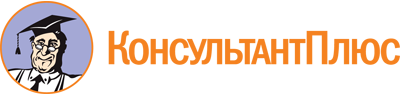 Постановление Правительства Красноярского края от 12.05.2022 N 389-п
"Об утверждении распределения субсидий бюджетам муниципальных образований Красноярского края на мероприятия по развитию добровольной пожарной охраны на 2022 год"Документ предоставлен КонсультантПлюс

www.consultant.ru

Дата сохранения: 03.12.2022
 N п/пНаименование муниципального образования Красноярского краяОбъем субсидий1231Таскинский сельсовет Каратузского района639,4042Выезжелогский сельсовет Манского района356,53Лугавский сельсовет Минусинского района1050,04Новоангарский сельсовет Мотыгинского района820,05Новопятницкий сельсовет Уярского района711,143Итого3577,047N п/пНаименование муниципального образования Красноярского краяОбъем субсидий1231Талажанский сельсовет Казачинского района759,192Таскинский сельсовет Каратузского района1500,03Выезжелогский сельсовет Манского района800,04Красносопкинский сельсовет Назаровского района3131,1335Балайский сельсовет Уярского района2736,386Рощинский сельсовет Уярского района2496,25Итого11422,953